MĚSTO FRÝDLANT NAD OSTRAVICÍ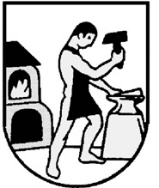 Náměstí čp. 3739 11  Frýdlant nad OstravicíVÝZVA K PODÁNÍ NABÍDKY A ZADÁVACÍ DOKUMENTACE K VEŘEJNÉ ZAKÁZCE MALÉHO ROZSAHU S NÁZVEM: „Frýdlantské noviny“(dále jen „ZD“ nebo „zadávací dokumentace“ nebo „výzva“)V souladu s ust. § 31 zákona č. 134/2016 Sb., o zadávání veřejných zakázek, v platném  znění   (dále jen „ZZVZ“ nebo „zákon“), Vás vyzýváme k podání nabídky na plnění veřejné zakázky malého rozsahu pro město Frýdlant nad Ostravicí (dále jen „zadavatel“ nebo „veřejný zadavatel“) s názvem: „Frýdlantské noviny“IDENTIFIKAČNÍ ÚDAJE ZADAVATELEnázev: 				Město Frýdlant nad Ostravicíprávní forma zadavatele:	územní samosprávný celek dle zákona č. 128/2000 Sb.,                   o obcích, ve znění pozdějších předpisů, nezapisuje                    se do obchodního rejstříkusídlo: 					Frýdlant nad Ostravicí, Náměstí čp. 3, PSČ 739 11IČ: 					00296651DIČ: 					CZ00296651zastoupeno: 				RNDr. Helena Pešatová, starostkaID datové schránky:			7fvbegwkontaktní osoba ve věcech VZ: 	Mgr. Ondřej Stonavský, vedoucí odboru právního                   a organizačníhotel.: 					737 819 013						558 604 111 – ústřednae-mail:					ostonavsky@frydlantno.czkontaktní osoba ve věcech technických:	Bc. Aneta Maralíková, DiS, referentka odboru školství a kulturytel.:					558 604 128e-mail:				              amaralikova@frydlantno.czVšeobecná ustanovení k podmínkám zadávacího řízení2.1	Vyhlašovaná zakázka je veřejnou zakázkou malého rozsahu (dále jen „zakázka“ nebo „VZMR“) ve smyslu § 27 ZZVZ. V souladu s ust. § 31 ZZVZ není tato veřejná zakázka zadávána v zadávacím řízení podle zákona č. 134/2016 Sb., o zadávání veřejných zakázek, v platném znění, tedy není zadávána žádným z postupů podle ZZVZ. Zadavatel však bude postupovat v souladu se zásadami uvedenými v ust. § 6 ZZVZ a vyhrazuje si právo vycházet i z dalších ustanovení ZZVZ a na tento zákon odkazovat.2.2	Právnické a fyzické osoby oslovené k podání nabídky jsou dále, pro účely této zakázky označovány jako dodavatel.2.3	Za písemnou formu se považuje listinná nebo elektronická forma, včetně emailové či obdobné komunikace, přičemž elektronický podpis není povinnou náležitostí, vyjma nabídek, tyto musí být učiněny v listinné formě.3.	DRUH A Předmět plnění veřejné zakázkyJedná se o veřejnou zakázku malého rozsahu na služby.3.2	Předmětem veřejné zakázky je vydávání informačních novin určených obyvatelům města Frýdlant nad Ostravicí, a to v měsíční periodicitě po dobu určitou ode dne uzavření smlouvy na zhotovení, vydání a distribuci informačních novin (první vydání se předpokládá „leden 2022“) do konce roku 2023 (poslední vydání se předpokládá „prosinec 2023“). Předmětem veřejné zakázky je vytváření obsahu novin (zhotovení), jejich tisk (vydávání) a následná distribuce v požadovaném rozsahu a kvalitě. Obsahem periodika budou komplexní informace o fungování a činnosti městské samosprávy, kulturního, sportovního a společenského dění ve městě Frýdlant nad Ostravicí a jeho okolí s cílem informovat občany prostřednictvím článků psaných profesionální novinářskou řečí, srozumitelnou běžnému občanovi o záležitostech veřejné samosprávy a veřejného života s povinností dodavatele provést kompletní jazykovou korekturu, za kterou bude plně zodpovídat (dále jen „periodikum“).Periodikum bude vycházet vždy nejpozději k 28. dni v předcházejícím měsíci (tento den již musí být provedena distribuce periodika do poštovních schránek dle níže uvedeného), přičemž uzávěrka bude 10. den předcházejícího měsíce. Do 15. dne předcházejícího měsíce se k jednotlivým příspěvkům bude vyjadřovat tříčlenná redakční rada, jmenovaná zadavatelem. Dodavatel tak bude mít povinnost všechny příspěvky do 15. dne v předcházejícím měsíci umístit ve složce (vytvořené dodavatelem), ke které budou mít  přístup členové redakční rady. Redakční rada bude oprávněna konkrétní příspěvek vyřadit nebo může požadovat jeho doplnění. Nebude-li do daného termínu vznesena redakční radou žádná připomínka, bude se považovat obsah periodika za schválený a uzavřený. Nejpozději 24. den předcházejícího měsíce musí  redakční rada obdržet od dodavatele finální PDF Frýdlantských novin ke kontrole. Za obsah finální podoby odpovídá dodavatel v osobě šéfredaktora.Podrobnosti o prvním vydání periodika dohodnou zadavatel s vybraným dodavatelem bezprostředně po uzavření Smlouvy na zhotovení, vydání a distribuci informačních novin (dále jen „Smlouva“), která je přílohou č. 1 této zadávací dokumentace.Vybraný dodavatel bude mít povinnost zajistit distribuci bezúplatně pro občany Města Frýdlant nad Ostravicí do všech poštovních schránek domácností, a to v množství 4 500 ks. Ostatní výtisky v množství 400 ks. budou určeny k případné reklamaci distribuce a k distribuci zadavatelem dalším institucím (např. školám, firmám atd.), které si osobně převezme zadavatel na základě dodávky dodavatele určené do sídla zadavatele. Povolená odchylka distribuce je 4%. Součástí této veřejné zakázky je proto také pravidelné měsíční distribuce periodika.Součástí veřejné zakázky je také dodávka 1 ks (1 sada) jednotného grafického layoutu každého čísla, a to redakční radě dle výše uvedeného.Bližší specifikace periodika:Každé jednotlivé číslo periodika se bude vyznačovat těmito parametry, které je povinen splnit, resp. dodat dodavatel:	- barevnost 4/4, v rozsahu 24 stránek (včetně obálky), v rozměru strany A4 , papír kvalitativně srovnatelný s typem 90 g/m2 Neofine mat, případně kvalitnější;		- musí obsahovat 1x křížovku formátu A5 ,  2  sudoku lehké a těžké obtížnosti a pro děti    zábavné kvízy.     	- dodání textové a obrazové přípravy časopisu: ( min. 5 článků/číslo)vlastní a externí články označené autorem , vhodně upravené a doplněné fotografiemi, aby navázaly na stávající charakter a styl periodika (nejméně 2 články na redakční stranu),kompletní zpracování 3-5 externích  příspěvků1 článek v rozsahu 2 redakčních stran „téma měsíce“, nepravidelně anketa s obyvateli,minimálně 1 rozhovor na místě daného subjektu, osobní kontakt s přispěvateli (předpokládáme cca 25 subjektů), reportážní účast na akcích - úprava článků v součinnosti se zadavatelem,                - dodání autorských fotografií nebo fotografie z fotobanky; 		- realizaci redakční korektury (tematické a jazykové);		- produkci tisku v rozsahu 4 900 ks – 1x měsíčně ;		- distribuce (zdarma do všech poštovních schránek dle výše uvedeného);		- dodání seznamu požadované inzerce a jejího finálního zpracování;- periodikum bude obsahovat nejen články, ale také inzerci:maximální rozsah inzerce v jednom čísle bude 5 stránek,inzerce bude inzerenty zasílána přímo na dodavatele (dodavatel tak bude mít sám povinnost získávat inzerci),dodavatel bude mít podíl na inzerci, a to ve výši 20% z ceny inzerce zaplacené inzerujícím, zbývající podíl ve výši 80% ceny inzerce náleží zadavateli,cena inzerce bude činit 11,- Kč/cm² + DPH, přičemž cenu inzerce lze měnit pouze po dohodě smluvních stran, popř. po písemném odsouhlasení inzertního cenového plánu zadavatelem,fakturaci a reklamaci fakturace, či plnění inzerce bude provádět sám zadavatel, a to po obdržení podkladů od dodavatele,fakturace inzerce bude probíhat jednou měsíčně,obsah inzerce musí podléhat platným zákonům České republiky, za jejich obsah ručí inzerent, dodavatel i zadavatel mají právo inzerci odmítnout.Periodikum nebude obsahovat erotiku, lichvu a jiné společensky nevhodné příspěvky či inzerci.Periodikum bude apolitické.Vše na základě uzavření písemné smlouvy mezi zadavatelem a jedním dodavatelem.3.3	Zadavatel nepřipouští variantní řešení.Dodavatel je ve své nabídce povinen specifikovat části veřejné zakázky, které má v úmyslu zadat jednomu či více poddodavatelům, dále je povinen uvést identifikační údaje každého poddodavatele. Klasifikace veřejné zakázky (CPV) Kódy předmětu této veřejné zakázky dle číselníku Common Procurement Vocabulary (CPV):CPV 22200000-2 – Noviny, odborné časopisy, periodika a magazínyCPV 79824000-6 – Tiskařské a distribuční služby4.	DOBA A MÍSTO PLNĚNÍ VEŘEJNÉ ZAKÁZKY4.1	Termín zahájení plnění veřejné zakázky je podmíněn zadáním zakázky. Zadavatel si vyhrazuje právo změnit předpokládaný termín plnění veřejné zakázky s ohledem na případné prodloužení zadávacího řízení.4.2	Termín zahájení plnění: po uzavření smlouvy (předpoklad v říjnu 2021), první vydání periodika se předpokládá na leden 2022.4.3	Doba trvání veřejné zakázky: do 31.12.2023 (poslední vydání se předpokládá „prosinec 2023“).4.4	Místo plnění veřejné zakázky: katastrální území Frýdlant nad Ostravicí, katastrální území Lubno a katastrální území Nová Ves u Frýdlantu nad Ostravicí.5.	KVALIFIKACE DODAVATELE5.1	Dodavatel je povinen nejpozději do lhůty stanovené pro podání nabídek prokázat svoji kvalifikaci. 5.2	Kvalifikovaným pro plnění této veřejné zakázky je dodavatel, který: splní základní způsobilost podle § 74 ZZVZsplní profesní způsobilost podle odst. 5.4 této ZD,splní technickou kvalifikaci podle odst. 5.5 této ZD5.3		Splnění základní způsobilosti prokáže dodavatel čestným prohlášením majícím náležitosti uvedené v § 74 zákona, popř. přímo předložením dokladů dle § 75 odst. 1 ZZVZ (zadavatel však doporučuje využít přiložený vzor čestného prohlášení o splnění základní způsobilosti, který je přílohou č. 2 této zadávací dokumentace). Čestné prohlášení dle tohoto bodu nesmí být ke dni podání nabídky starší 3 měsíců.5.4	Profesní způsobilost prokáže dodavatel před podpisem smlouvy v souladu s § 77 odst. 1 a odst. 2 písm. a) zákona předložením:- výpisu z obchodního rejstříku, pokud je v něm zapsán, či výpisu z jiné obdobné evidence, pokud je v ní zapsán dle § 77 odst. 1 zákona. Výpis z obchodního rejstříku či jiné evidence nesmí být ke dni podání nabídky starší 3 měsíců;- dokladu o oprávnění k podnikání podle zvláštních právních předpisů v rozsahu odpovídajícím předmětu veřejné zakázky dle § 77 odst. 2 písm. a) zákona tj.  výpis z živnostenského rejstříku, kterým dodavatel prokáže buď oprávnění k provozování činnosti: „Výroba, obchod a služby neuvedené v přílohách 1 až 3 živnostenského zákona“, přímo v oboru č. 14 – „Vydavatelské činnosti, polygrafická výroba, knihařské a kopírovací práce“Dodavatel doloží doklady prokazující splnění profesní způsobilosti v rámci své nabídky prostými fotokopiemi, přičemž bere na vědomí, že zadavatel může od vybraného dodavatele před uzavřením smlouvy požadovat předložení originálů nebo úředně ověřených kopií těchto dokladů o kvalifikaci, pokud je dodavatel nedodá v rámci své nabídky.5.5	Technickou kvalifikaci prokáže dodavatel v souladu s § 79 zákona tím, že doloží alespoň jednu referenční zakázku (službu, jejímž předmětem bylo vydávání, vytváření obsahu, tisk a distribuce tiskovin), kterou dodavatel řádně realizoval (popř. ještě realizuje) v posledních třech letech ode dne vypršení lhůty pro podání nabídek s uvedením jejich rozsahu, doby plnění a v minimálním finančním objemu každé jednotlivé zakázky ve výši 500.000 Kč /ročně bez DPH s tím, že přílohou k tomuto referenčnímu seznamu musí být:-  	osvědčení formou reference o řádném poskytnutí a dokončení (popř. poskytování) této služby vydané veřejným zadavatelem s dobou provádění a s kontaktem pro ověření osvědčení formou reference o řádném poskytnutí a dokončení (popř. poskytování) této služby vydané jinou osobou, pokud byla služba prováděna pro jinou osobu než veřejného zadavatele s dobou provádění a kontaktem pro ověření,nebosmlouvu s jinou osobou a doklad o uskutečnění plnění dodavatele, není-li současně možné osvědčení dle výše uvedeného bodu od této osoby získat z důvodů spočívajících na její straně.Dodavatel doloží doklady prokazující splnění technických kvalifikačních předpokladů v rámci své nabídky prostými fotokopiemi.5.6	Prostřednictvím jiných osob či poddodavatele (poddodavatelů) může dodavatel prokázat kvalifikaci v souladu s ustanovením § 83, v takovém případě předloží dle ustanovení § 85 ZZVZ doklady prokazující základní způsobilost podle § 74 a profesní způsobilost podle § 77 jeho poddodavatelů (vyjma profesní způsobilosti dle § 77 odst. 2 ZZVZ), a to v rozsahu uvedeném výše pro dodavatele týkající se jejich základní a profesní způsobilosti, tedy dle bodu 5.3 a 5.4 této zadávací dokumentace. 5.7	V případě podání společné nabídky několika dodavateli, prokazují tito dodavatelé kvalifikaci podle ustanovení § 82 ZZVZ. V případě předložení společné nabídky budou tito dodavatelé odpovídat společně a nerozdílně jak za společnou nabídku, tak také za samotné plnění veřejné zakázky.5.8	Dodavatel, který získal kvalifikaci v zahraničí, ji prokazuje podle ustanovení § 81 ZZVZ.5.9	Dodavatel přednostně prokazuje kvalifikaci doklady, které splňují náležitosti podle ustanovení              § 86 odst. 1 ZZVZ.5.10	Dodavatelé mohou k prokázání základní způsobilosti dle § 74 ZZVZ a profesní způsobilosti dle             § 77 ZZVZ předložit výpis ze seznamu kvalifikovaných dodavatelů podle § 228 ZZVZ.5.11	Dodavatelé mohou k prokázání kvalifikačních předpokladů předložit certifikát vydaný v rámci systému certifikovaných dodavatelů podle § 234 odst. 1 ZZVZ.5.12	Má-li dodavatel sídlo v jiném členském státě, může prokázat kvalifikační předpoklady také dle           § 234 odst. 3 ZZVZ.5.13	Dodavatelé mohou doklady o kvalifikaci nahradit písemným čestným prohlášením nebo jednotným evropským osvědčením pro veřejné zakázky podle ustanovení § 87 ZZVZ.5.14	Zadavatel si může v průběhu zadávacího řízení vyžádat předložení originálů nebo úředně ověřených kopií dokladů o kvalifikaci. Pokud jde o dodavatele, se kterým má být uzavřena smlouva, považuje se nesplnění této povinnosti za neposkytnutí součinnosti k uzavření smlouvy ve smyslu § 48 odst. 2 písm. a) ZZVZ.POŽADAVKY NA JEDNOTNÝ ZPŮSOB ZPRACOVÁNÍ NABÍDKOVÉ CENY6.1	Nabídkovou cenou se rozumí cena za plnění předmětu této veřejné zakázky po celou dobu plnění této veřejné zakázky. Dodavatel uvede ve smlouvě nejprve nabídkovou cenu za 1 vydání (1 měsíc). Dodavatel následně cenu za 1 vydání (1 měsíc) vynásobí číslovkou 24 tak, aby dostal nabídkovou cenu za celou dobu trvání smlouvy, a tuto cenu uvede také ve smlouvě. Celková nabídková cena bez DPH uvedená dodavatelem ve smlouvě za celou dobu trvání smlouvy bude předmětem hodnocení a nesmí překročit částku 2 000 000,- Kč bez DPH. Nabídková cena musí být stanovená v návrhu smlouvy na zhotovení, vydání a distribuci informačních novin (dále také jen „smlouva“), který je přílohou č. 1 této zadávací dokumentace jako maximální a nepřekročitelná po celou dobu plnění předmětu smlouvy a musí obsahovat veškeré náklady k řádné realizaci předmětu plnění veřejné zakázky v místě plnění, včetně všech nákladů souvisejících. Dodavatel je povinen do nabídkové ceny zahrnout i veškeré práce, materiál a činnosti, které jsou potřebné k řádnému provedení předmětu plnění veřejné zakázky včetně nutných nákladů na mechanizaci, dopravu a výkon pracovníků. Nabídková cena bude vždy uvedena bez DPH, dále bude vyčíslená DPH a nabídková cena včetně DPH.Platby budou probíhat výhradně v Kč a rovněž cenové údaje budou uváděny výhradně v Kč.Zadavatel neposkytuje zálohy.Prokáže-li se v budoucnu (např. při plnění veřejné zakázky), že cena uvedená v návrhu smlouvy neobsahuje všechny práce, dodávky nebo služby, které byly jejím obsahem, má se za to, že tyto práce, dodávky a služby jsou zahrnuty v ceně a nebudou budoucímu zhotoviteli zaplaceny.OBCHODNÍ PODMÍNKYObchodní podmínky jsou stanoveny v návrhu smlouvy, který tvoří přílohu č. 1 této zadávací dokumentace. Návrh smlouvy je pro dodavatele závazný. Návrh smlouvy doplněný a podepsaný osobou oprávněnou jednat za dodavatele bude tvořit součást nabídky dodavatele. Dodavatel do návrhu smlouvy doplní své identifikační údaje, údaj o výši nabídkové ceny včetně informace, zda dodavatel je či není plátcem DPH, kontaktní osobu v čl. IX odst. 2 smlouvy a svůj podpis. Ostatní úpravy smlouvy jsou nepřípustné a mohou být důvodem pro vyřazení předložené nabídky a vyloučení dodavatele z účasti v zadávacím řízení. Hodnotící kritéria a způsob hodnocení nabídek8.1	Zadavatel bude hodnotit předložené nabídky na základě těchto dílčích hodnotících kritérií:Nabídková cena za předmět plnění (hodnocena bude cena v Kč bez dph za celou dobu trvání smlouvy) – váha 70% (0 – 70 bodů)Zpracování příslušného zadání – váha 30% (0 – 30 bodů)Nabídková cena za předmět plnění:Pro hodnocení nabídkové ceny za předmět plnění je nejvhodnější nabídkou ta, která nabídne pro dané kritérium nejnižší hodnotu a vypočte se podle vzorce:nejnižší celková nabídková cena v Kč bez DPH ---------------------------------------------------------------------------------- x 100 (bodů) x 0,7 (váha kritéria) hodnocená cena v Kč bez DPH za celou dobu trvání smlouvyDodavatelé tak mohou v tomto hodnotícím kritériu získat maximálně 70 bodů.Zpracování příslušného zadání:           Dodavatelé jsou povinni do nabídky zpracovat následující zadání:Titulní strana periodika – zadavatel požaduje, aby dodavatelé dle svého nejlepšího designového uvážení dodali v rámci nabídky vzorovou titulní stranu periodika, a to se zachováním názvu „Frýdlantské noviny“,Článek osobnost měsíce – zadavatel požaduje, aby dodavatelé v rámci své nabídky dodali článek o osobnosti měsíce (osobnost musí mít vztah k městu Frýdlant nad Ostravicí), a to v rozsahu minimálně 9000 znaků, tento článek bude koncipován do 2 stran velikosti A4, přičemž se bude skládat s fotografie a textu (v rámci nabídky se může jednat o osobnost fiktivní),Pro výsledné hodnocení zpracování příslušného zadání bude každá část tohoto kritéria hodnocena body 0-15 přičemž dodavatelé tak v tomto hodnotícím kritériu mohou získat maximálně 30 bodů.     Zadavatel bude hodnotit především splnění příslušného zadání, jeho kvalitu a design, přičemž i více dodavatelů může získat stejné bodové hodnocení v příslušné části. U jednotlivých částí tohoto kritéria bude moct dodavatel získat body ve škále 0 – 15- dodání/nedodání potřebných podkladů,- splnění/nesplnění příslušného zadání,- kvalitu zpracování dodaných podkladů (nekvalitní, méně kvalitní, kvalitní),- originalitu/neoriginalitu zpracování,- kreativitu designu,- srozumitelnost textu,8.2	Hodnocení nabídek bude provedeno v souladu s bodem 8.1 této zadávací dokumentace, kdy nabídky budou seřazeny od nabídky s nejvyšší bodovou hodnotou (vybraný dodavatel) po nabídku s nejnižší bodovou hodnotou. Maximální bodová hodnota je 100 bodů.8.3	Dodavatel doplní celkovou nabídkovou cenu (nabídkovou cenu za celou dobu trvání smlouvy) v požadovaném členění v návrhu smlouvy, která je přílohou č. 1 této zadávací dokumentace. Celková cena za celou dobu trvání smlouvy bude stanovena dle bodu 6.1 této zadávací dokumentace ve smlouvě.8.4	Zadavatel v souladu s ustanovením § 122 odst. 3 ZZVZ může vybranému dodavateli odeslat výzvu k předložení:	a) originálů nebo ověřených kopií dokladů o jeho kvalifikaci, pokud je již nemá k dispozici, a	b) dokladů nebo vzorků, jejichž předložení je podmínkou uzavření smlouvy, pokud si je zadavatel vyhradil podle § 104 ZZVZ.Výše uvedené může dodavatel předložit již v rámci své nabídky.9.	POKYNY A POŽADAVKY NA ZPRACOVÁNÍ NABÍDKY9.1	Dodavatel může podat pouze jednu nabídku. Dodavatel, který podal nabídku v zadávacím řízení, nesmí být současně poddodavatelem, jehož prostřednictvím jiný dodavatel v tomtéž zadávacím řízení prokazuje kvalifikaci. Pokud dodavatel podá více nabídek samostatně nebo společně s dalšími dodavateli, nebo je poddodavatelem, jehož prostřednictvím jiný dodavatel v tomtéž zadávacím řízení prokazuje kvalifikaci, zadavatel všechny nabídky podané takovým dodavatelem vyřadí. Dodavatele, jehož nabídka byla vyřazena, zadavatel vyloučí z účasti v zadávacím řízení. Vyloučení dodavatele včetně důvodu zadavatel bezodkladně písemně oznámí dodavateli.9.2	Nabídka bude předložena:- 	v jednom originále v písemné podobě v českém jazyce,- 	bude podána v řádně uzavřené neprůhledné obálce označené dle bodu 10.3 této zadávací dokumentace,- 	nesmí obsahovat přepisy a opravy, které by mohly zadavatele uvést v omyl,- 	bude obsahovat návrh smlouvy včetně příloh podepsaný osobou oprávněnou jednat za dodavatele, podle přílohy č. 1 této zadávací dokumentace,- 	bude obsahovat doklady, jimiž dodavatel prokazuje splnění kvalifikace,-    bude obsahovat zpracování příslušného zadání dle bodu 8.1 této zadávací dokumentace-	bude obsahovat prohlášení dodavatele o tom, že neuzavřel a neuzavře zakázanou dohodu podle zákona č. 143/2001 Sb., o ochraně hospodářské soutěže, v platném znění, v souvislosti se zadávanou veřejnou zakázkou (zadavatel doporučuje využít přiložený vzor čestného prohlášení, který je přílohou č. 3 této zadávací dokumentace),- 	popř. bude obsahovat seznam poddodavatelů dle bodu 3.4 této zadávací dokumentace- 	popř. bude obsahovat údaje a doklady dle bodu 8.4 této zadávací dokumentace- 	popř. bude obsahovat údaje a doklady dle bodu 8.5 této zadávací dokumentace9.3	Zadavatel doporučuje dodavatelům, aby zpracovali nabídku v následujícím členění:	- obsah nabídky,	- doklady, jimiž dodavatel prokazuje splnění kvalifikace,	- návrh smlouvy,	- ostatní doklady vztahující se k předmětu plnění veřejné zakázky.9.4	Zadavatel doporučuje dodavatelům aby:	- své nabídky zabezpečili proti manipulaci,- všechny listy nabídky byly navzájem pevně spojeny či sešity tak, aby byly dostatečně zabezpečeny před jejich vyjmutím z nabídky,- všechny stránky nabídky byly očíslovány vzestupnou kontinuální řadou v tištěné podobě.LHŮTA A ZPŮSOB PODÁNÍ NABÍDEK, OTEVÍRÁNÍ NABÍDEK Lhůta pro doručení nabídky:         	Nabídku je nutno doručit nejpozději do 3.9.2021 do 09:00 hod. Po tomto termínu se nabídky na plnění veřejné zakázky nepřijímají. Místo pro doručení nabídky:Nabídky se podávají osobně v českém jazyce prostřednictvím podatelny Městského úřadu Frýdlant nad Ostravicí  (budova Městského úřadu Frýdlant nad Ostravicí č.p. 139, kanc. č. 114 - podatelna) nebo prostřednictvím držitele poštovní licence na adresu:Město Frýdlant nad Ostravicíodbor právní a organizačníNáměstí čp. 3739 11 Frýdlant nad OstravicíForma nabídky:Nabídka musí být v plném rozsahu zpracována v písemné (listinné) formě a v českém jazyce. Nabídka musí být podána v  neporušené, uzavřené a neprůhledné obálce označené názvem veřejné zakázky a nápisem „Neotvírat“: VEŘEJNÁ ZAKÁZKA: „Frýdlantské noviny“, NEOTEVÍRATdále obchodní firmou dodavatele a adresou, na níž je možno zaslat vyrozumění o tom, že nabídka byla podána po uplynutí lhůty pro podání nabídek.Na nabídku podanou po uplynutí lhůty pro podání nabídek či podanou v jiné než písemné  podobě se pohlíží, jako by nebyla podána a nebude komisi otevřena. Zadavatel si takovou nabídku ponechá a dodavatele vyrozumí o tom, že nabídka byla podána po uplynutí lhůty pro podání nabídek nebo že byla podána v nesprávné formě.Otvírání obálek s nabídkami proběhne dne 3.9.2021 od 9:15 hod. v zasedací místnosti zadavatele (Frýdlant nad Ostravicí, Hlavní čp. 139, 1. poschodí ). Otvírání obálek se může účastnit zástupce dodavatele, jehož nabídka byla podána ve lhůtě pro podání nabídek. Zástupce dodavatele se prokáže občanským průkaz a plnou mocí, pokud nebude statutárním zástupcem. VYSVĚTLENÍ ZADÁVACÍ DOKUMENTACE, PROHLÍDKA MÍSTA PLNĚNÍ11.1	Dodavatelé jsou oprávněni po zadavateli požadovat písemně vysvětlení zadávací dokumentace. Písemná žádost o vysvětlení zadávací dokumentace musí být zadavateli doručena nejpozději 4 pracovní dny před uplynutím lhůty pro podání nabídek. Vysvětlení zadávací dokumentace může zadavatel poskytnout i bez předchozí žádosti. Zadavatel odešle vysvětlení zadávací dokumentace, případně související dokumenty, nejpozději do 2 pracovních dnů po doručení žádosti dodavatele o vysvětlení zadávací dokumentace. Pokud zadavatel na žádost o vysvětlení, která není doručena včas, vysvětlení poskytne, nemusí dodržet lhůtu uvedenou v předchozí větě.11.2	Prohlídka místa plnění není vzhledem k předmětu plnění veřejné zakázky zadavatelem organizována.ZADÁVACÍ LHŮTADodavatel je svou nabídkou vázán po dobu 60 dnů od dne skončení lhůty pro podání nabídek.OSTATNÍ PODMÍNKY ZADÁVACÍHO ŘÍZENÍDodavatel, jehož nabídka bude zadavatelem vybrána jako nejvhodnější, je povinen před uzavřením smlouvy předložit zadavateli pojistnou smlouvu (originál nebo ověřenou kopii), jíž prokáže, že je pojištěn proti škodám způsobeným jeho činností včetně možných škod způsobených jeho pracovníky, a to ve výši odpovídající možným rizikům ve vztahu k charakteru předmětu plnění a jejímu okolí, minimální limit pojistného plnění je 200.000 Kč, s maximální spoluúčastí ve výši 10% pojistného plnění, a to po celou dobu provádění předmětu plnění. Nebude-li pojistná smlouva zadavateli předložena, má se za to, že vybraný dodavatel odmítl poskytnout zadavateli součinnost k uzavření smlouvy ve smyslu § 48 odst. 2 písm. a) ZZVZ. Podmínky plnění z pojistné smlouvy se řídí účinnou právní úpravou, pojistnou smlouvou a pojistnými podmínkami, případně obchodními podmínkami příslušné pojišťovny.13.2	Zadavatel odešle rozhodnutí o vyloučení dodavatele z účasti v zadávacím řízení a oznámení o výběru dodavatele všem dotčeným účastníkům zadávacího řízení.  Zadavatel si vyhrazuje právo uveřejnit rozhodnutí o vyloučení dodavatele z účasti v zadávacím řízení a oznámení o výběru dodavatele na www stránkách města (www.frydlantno.cz), případně jiným vhodným způsobem. Rozhodnutí o vyloučení dodavatele z účasti v zadávacím řízení a oznámení o výběru dodavatele se bude považovat za doručené všem dotčeným dodavatelům okamžikem uveřejnění popř. odeslání.13.3 	Zadavatel je oprávněn kdykoli v průběhu zadávacího řízení tuto veřejnou zakázku zrušit z důvodů stanovených v ZZVZ, jakož i z jiných důvodů nebi i bez uvedení důvodu. Zadavatel si vyhrazuje právo odmítnout všechny nabídky podané dodavateli.13.4 	Zadavatel si vyhrazuje právo měnit zadávací podmínky k veřejné zakázce v průběhu běhu lhůty pro podání nabídek, přičemž o této změně bude informovat veškeré dodavatele stejným způsobem jako při zahájení veřejné zakázky.Pokud to povaha doplnění nebo změny zadávací dokumentace vyžaduje, zadavatel současně přiměřeně prodlouží lhůtu pro podání nabídek. V případě takové změny nebo doplnění zadávací dokumentace, která může rozšířit okruh možných dodavatelů, prodlouží zadavatel lhůtu pro podání nabídek tak, aby od odeslání změny nebo doplnění zadávací dokumentace činila nejméně celou svou původní délku.13.5	Dodavateli nevzniká žádné právo na náhradu nákladů spojených s účastí v zadávacím řízení. Zadavatel si vyhrazuje právo nevracet podanou nabídku (bude sloužit jako doklad o průběhu veřejné zakázky).13.6 	Zadavatel může vyloučit dodavatele ze zadávacího řízení v souladu s ust. § 48 ZZVZ, především jej vyloučit z důvodů uvedených v ust. § 48 odst. 8 ZZVZ a má možnost jej vyloučit v souladu s ust. § 48 odst. 5 písm. d) a písm. f) ZZVZ.POSKYTOVÁNÍ ZADÁVACÍ DOKUMENTACEZadávací dokumentace k této veřejné zakázce je uveřejněna na www stránkách zadavatele:www.frydlnatno.czPřílohy:Příloha č. 1 – Smlouva na zhotovení, vydání a distribuci informačních novinPříloha č. 2 – Čestné prohlášení – základní způsobilostPříloha č. 3 – Čestné prohlášení dle zákona č. 143/2001 Sb., o ochraně hospodářské soutěžePříloha č. 4 – Směrnice č. 1/2020 Pro vydávání Frýdlantských novinO zahájení zadávacího řízení rozhodla rada města Frýdlant nad Ostravicí dne 09.08.2021 svým usnesením č. 71/2.7.Ve Frýdlantu nad Ostravicí dne 12.8.2021RNDr. Helena Pešatová, v.r.starostka města Frýdlant nad Ostravicí